Федеральное государственное бюджетное образовательное учреждение высшего профессионального образования«Новосибирский государственный технический университет»Факультет гуманитарного образования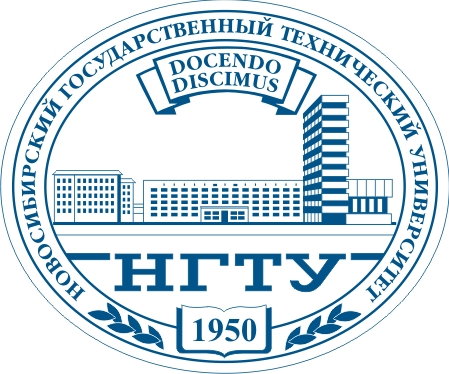 Научная сессия ФГО – 2015«Социальные и гуманитарные исследованияи их роль в современном образовании»Новосибирск - 2015Научная сессия ФГО - 2015«Социальные и гуманитарные исследования и их роль в современном образовании»ПЛЕНАРНОЕ ЗАСЕДАНИЕ3 марта, вторникНачало в 10:00, конференц-зал ФБ/ФГО (V корпус)Доклады:Донских Олег Альбертович, доктор философских наук, профессор PhD (Monash, Australia) На что сердцам пустой давать закон? (О роли экономизма в реформе образования)Розов Николай Сергеевич, доктор философских наук, профессорАвтономия университетов и их роль в развитии современного обществаРомм Марк Валериевич, доктор философских наук, профессорФоновые практики сетевых сообществ с участием вуза: от партнёрства к симулякруРЕГЛАМЕНТДОКЛАД НА ПЛЕНАРНОМ ЗАСЕДАНИИ – 20 МИНУТДОКЛАД НА КРУГЛОМ СТОЛЕ – 15 МИНУТКруглый стол 1. «Преподаватель высшей школы в контексте реформы образования»6 марта, пятница, начало в 10:00, ауд. I - 316 Председатель: Мелёхина Елена АнатольевнаАлябьева А.Ю., кафедра ИЯ ТФ. Достижения и проблемы современной высшей школы, связанные с использованием инноваций.Беднарская Г.Г., кафедра ИЯ ТФ. Открытый урок как фактор виктимизации личности учителя.Дегтярева Т.Н., кафедра СРСА. Готовность преподавателя высшей школы к инклюзивному образованию человека с ограниченными возможностями здоровья.Игонина Г.В., кафедра ИЯ ТФ. Зарубежные он-лайн курсы как средство повышения квалификации преподавателя английского языка.Китова Е.Т., кафедра ИЯ ТФ. Гуманизация и гуманитаризация высшего образования.Мелёхина Е.А., кафедра ИЯ ГФ. Экспериментальное исследование в оценке деятельности преподавателей иностранного языка для профессиональных целей.Степаненко Л.В., кафедра ИиП.  Социокультурная модернизация системы высшего профессионального образования.Филатова Е.В., кафедра ИЯ ГФ. Влияние социальных сетей на жизненный баланс преподавателя университета.Чурляева Т.Н., кафедра филологии. Текстовая деятельность как проблема современного образования.Круглый стол 2. «Социальные и личностные характеристики современного студенчества в России: от учёбы к трудовой деятельности»5 марта, четверг, начало в 14:00, ауд. VI - 405 Председатель: Меньшикова Лариса ВладимировнаАсанова Н.В., кафедра ПиП. Культурные и личностные ценности студентов младших курсов: значение ценностей в развитии смысложизненных ориентаций.Афонасова В.Н., кафедра ИЯ ТФ. Организация эффективного обучения иностранному языку аспирантов в условиях новых образовательных стандартов.Бочкарева Е.Н., кафедра ПиП. Особенности профессионального выгорания молодых людей, работающих в сервисных профессиях.Казачихина И.А., кафедра ИЯ ГФ. «Старая добрая» иерархия Б.Блума как инструмент развития инновационного мышления.Карпова Е.В., кафедра филологии. Аксиологический аспект обучения в вузе: опыт мониторинга (на материале анкетирования студентов первого курса).Кротова А.Г., кафедра филологии. О роли учебной практики в подготовке будущих преподавателей русского языка как иностранного.Курусь И.А., кафедра ПиП. Взаимосвязь кризисных переживаний и временной перспективы у студентов 1 курса.Полянкина С.Ю., кафедра ИЯ ТФ.  Интеграция массовых открытых онлайн-курсов в учебный процесс вуза: социально-философский аспект.Пушкина А. В., кафедра ПиП. Перфекционизм – болезнь культуры современного общества. Обзор проведенных исследований феномена перфекционизма.Яшанина А.А., кафедра ПиП. Особенности развития конвергентного и дивергентного мышления в образовательном процессе как фундамент успешной трудовой деятельности.Круглый стол 3. «Формирование профессиональной и общекультурной компетенции обучающихся»3 марта, вторник, начало в 11:35, ауд. I - 504 Председатель: Колесникова Наталия ИвановнаБурцева Е.В., кафедра МОиР. Модель соизучения языка и культуры как метод формирования коммуникативной и межкультурной компетенций у студентов, изучающих китайский язык.Буханцова А.В., кафедра ИиП.  Формирование общекультурных компетенций обучающихся в курсе «История».Волошина Т.В., кафедра ИЯ ТФ. Творческий конкурс на иностранных языках в вузе.Заескова С.В., кафедра русского языка. Интернет-тестирование как форма промежуточного контроля в интегрированном курсе "Основы личностной и коммуникативной культуры".Камышева Е.Ю., кафедра ИЯ ТФ.  Дидактико-методический инструментарий формирования профессиональной иноязычной коммуникативной компетенции у студентов технического вуза.Макарова Ю.А., кафедра ИЯ ГФ. Креативное письмо с использованием музыки для эффективного обучения иноязычной письменной речи и развития творческих способностей студентов.Малинина М.Г., кафедра русского языка. Формирование профессиональной компетенции в интегрированном курсе "Научная риторика (русский и английский варианты)".Маркелова Е.В., кафедра русского языка. Реализация компетентностного подхода в интегрированном курсе "Основы личностной и коммуникативной культуры".Паршукова Г.Б., кафедра СМК. Формирование профессиональной и общекультурной компетенции обучающихся как формирование культурного кода.Покидова В.А., кафедра ИЯ ТФ. Особенности применения активных методов обучения для формирования профессиональных компетенций будущих специалистов.Ридная Ю.В., кафедра ИЯ ТФ. Жанровая компетенция и требования ФГОС3+ к подготовке магистранта неязыкового вуза.Тум Е.А., кафедра русского языка. Формы итогового контроля в интегрированном курсе "Основы личностной и коммуникативной культуры".Круглый стол 4.  «Языковые и социально-психологические проблемы коммуникации»3 марта, вторник, начало в 13:30, ауд. VI - 501 Председатель: Мандрикова Галина МихайловнаБукаты Е.М., кафедра филологии. Коммуникативный аспект художественного пространства (в повести Е. Замятина «На куличках»).Голышкина Л.А., кафедра филологии. Что такое риторический текст? (к вопросу о коммуникационных основаниях феномена).Гордеева М.Н., кафедра ИЯ ТФ. Имплицитные средства связности письменного официально-делового текста.Ивлева М.А., кафедра ИЯ ГФ. Числовой символизм в древнеанглийской поэзии.Мандрикова Г.М., кафедра филологии. Явление контаминации в спонтанной речи.Матулевич Т.Г., кафедра МОиР. Речевой жанр «Комментарий» как дидактическая единица.Мистюк Т.Л., кафедра русского языка. Русский язык и культура речи в вузе: проблемы и перспективы.Москвина О. В.¸ кафедра МОиР.  Изменения в лексическом составе современного японского языка.Пермякова Т.Н., кафедра филологии. Союзная скрепа коль скоро как показатель "хорошей речи" в современной коммуникации.Проскурина А.В., кафедра ИЯ ГФ. К вопросу эвфемизации  (на примере записей «Англосаксонских хроник»).Селезнева Н.В., кафедра МОиР. К вопросу о внутренней форме слова в русском и китайском языках.Федяева Е.В., кафедра ИЯ ГФ. Выбор эталона сравнения как отражение универсального этноспецифического и индивидуального типов знания.Шевченко О.Г., кафедра ИЯ ГФ. Социолингвистический поворот в обучении иноязычной просодии взрослых обучающихся.Круглый стол 5. «Актуальные вопросы региональных и международных исследований» В работе Круглого стола принимают участие преподаватели четырех кафедр – кафедры международных отношений и регионоведения, кафедры социальной работы и социальной антропологии, кафедры социологии и кафедры социально-массовых коммуникаций. На Круглый стол приглашены: О.А. Донских, д-р филос н., гл. редактор журнала «Идеи и идеалы», Н.В. Головко, д-р филос. Н., ведущий научный сотрудник Института философии и права СОРАН, А.М. Аблажей, канд.филос.н., зав.сектором Института философии и права СО РАН. Цели обсуждений за Круглым столом – создание единого междисциплинарного пространства региональных исследований для преподавателей разных дисциплин, работающих в рамках одного или нескольких образовательных направлений, а также приобретение и трансляция опыта расширения социальных функций университета в регионе – трансфера и внедрения технологий (в нашем случае речь идет о социальных технологиях), экспертизы и различных форм «социального участия».Круглый стол призван внести свою лепту в решении следующих задач: высветить проблемное поле изучения глобальных и региональных процессов – рассмотреть современные политические, экономические, социальные, этноконфессиональные процессы, язык и культуру в глобальном, региональном и страноведческом ракурсах;увидеть перспективы для междисциплинарных исследований, что важно для востребованного в рамках научного регионоведения комплексного изучения регионов;рассмотреть возможности расширения социальных функций университета – участия в жизни региона на основе научной диагностики социальных проблем и использования новых социальных технологий.Выступления на Круглом столе будет охватывать теоретические и практические проблемы и объединены в два тематических «блока»:Вопросы региональных исследований: междисциплинарный дискурс. Диагностика региональных проблем. 5 марта, четверг, начало в 16:00, конференц-зал ФБ/ФГО (V корпус)Председатель: Зиневич Ольга ВладимировнаЗиневич О.В., кафедра МОиР НГТУ. Вступительное слово. О специфике регионоведческих исследований и новых эпистемологических и институциональных вызовах.Донских О.А., кафедра философии НГУЭУ, журнал «Идеи и идеалы». О новой роли преподавателя в новом информационном поле.Аблажей А.М., Институт философии и права СО РАН. Тенденции взаимодействия науки и высшего образования в современной России.Головко Н.В., Институт философии и права СОРАН. Консервативная стратегия развития исследовательских университетов в Сибири.Рузанкина Е.А., кафедра МОиР НГТУ. Объективность как интерсубъективность и междисциплинарный характер регионоведческих исследований.Игнатьев В.И., кафедра социологии НГТУ. Глокализация в “фазе возбуждения”: узлы напряжения мироцелостности. Осьмук Л.А., кафедра СРСА НГТУ. Социальная и социально-психологическая диагностика региональных проблем: опыт кафедры социальной работы и социальной антропологии НГТУ.Паршукова Г.Б., кафедра СМК НГТУ. Междисциплинарная актуальность исследования социального пространства города.Вопросы региональных исследований: междисциплинарный дискурсБалмасова Т.А., кафедра МОиР НГТУ. Общественная миссия университета: региональный аспект.Вальдман И.А., кафедра СМК НГТУ. Проблема познания «Другого» и историзм.Васильева М.Р., кафедра СМК НГТУ. Междисциплинарный подход в исследованиях межкультурной коммуникации.Гаврилова В.А., кафедра МОиР НГТУ. Ядерный фактор в американо-индийских отношениях.Колышкина С.С., кафедра МОиР НГТУ.	 Борьба с коррупцией в рядах Либерально-демократической партии Японии. Куликова Д.Н., кафедра МОиР НГТУ. Приграничное сотрудничество субъектов Российской Федерации как фактор развития региона и комплекс угроз. Куратченко М.А., кафедра МОИР НГТУ. Модернизация традиционных обществ.Луговой К.В., кафедра МОиР НГТУ, кафедра истории культуры и музеологии НГПУ. Этноконфессиональный Ренессанс в информационном пространстве современного общества.Оверчук Л.А., кафедра МОиР НГТУ. Глобальные и региональные аспекты модернизация высшего образования в России.Олейников И.В., кафедра МОиР НГТУ, кафедра истории культуры и музеологии НГПУ. Музейное дело в Китае: общее и особенное.Пинкин В.И., кафедра МОиР НГТУ. Проблемы и перспективы расширения Евразийского экономического союза.Хрипунов И.Г., кафедра МОиР НГТУ. Роль Институтов Конфуция в расширении гуманитарных связей между РФ и КНР.Широченко М.И., каф. МОиР НГТУ. Политическая партия как субъект политики: генезис и онтология понятия. Шишикин В.Г., кафедра МОиР НГТУ. Проблема пресной воды в республиках Средней Азии.Диагностика региональных проблемДерига Е.С., кафедра СРСА НГТУ. Мониторинг межэтнической напряженности в регионе: состояние проблемы.Жданова И.В., кафедра СРСА НГТУ. Специфика региональных моделей проведения общественной оценки качества социальных услуг семье и детям.Коломенская А.С., кафедра социологии НГТУ. Студенческая молодежь региона (НСО): функциональная структура базовых ценностей.Мозговая Т.П., кафедра СРСА НГТУ. Внедрение восстановительных технологий в работу КДН и ЗП Новосибирской области.Сафронова М.В., кафедра СРСА НГТУ. Специфика психологических проблем жителей региона, идентифицирующих себя со средним классом. Скалабан И.А., кафедра СРСА НГТУ. «Приглашение к участию или обременение участием»: региональные и локальные аспекты взаимоотношений органов власти и общественности.